                                                                                                                                              ПРОЕКТ	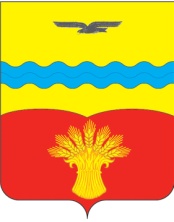 АДМИНИСТРАЦИЯ МУНИЦИПАЛЬНОГО ОБРАЗОВАНИЯПОДОЛЬСКИЙ СЕЛЬСОВЕТ КрасногвардейскОГО районА оренбургской ОБЛАСТИПОСТАНОВЛЕНИЕ00.00.0000                                                                                                   № 0-п                        с. ПодольскО внесении изменений и дополнений в отдельные постановления администрации Подольского сельсовета В соответствии с Уставом муниципального образования Подольский сельсовет Красногвардейского района Оренбургской области:     1. Внести изменения в муниципальную программу «Комплексное развитие транспортной инфраструктуры муниципального образования Подольский сельсовет Красногвардейского района Оренбургской области на 2017 – 2021 годы и с перспективой до 2031 года» утвержденную постановлением администрации Подольского сельсовета от 02.05.2017 г. № 43-п,  приложение № 1, изложив в новой редакции приложение №3, таблицу 62. Установить, что настоящее постановление вступает в силу со дня подписания.3. Контроль за исполнением настоящего постановления оставляю за собой.Глава  сельсовета                                                                              Ю.Л.ГавриловРазослано: дело, администрации района, прокурору района.Приложение № 1к постановлению администрации Подольского сельсоветаОт  00.00.0000   № 00-пИзменения,  вносимые в муниципальную программу  «Комплексное развитие транспортной инфраструктуры муниципального образования Подольский сельсовет Красногвардейского района Оренбургской области на 2017 – 2021 годы и с перспективой до 2031 года» утвержденную постановлением администрации Подольского сельсовета от 02.05.2017 г. № 43-п.Паспорт муниципальной программы изложить в следующей редакции:ПАСПОРТ ПРОГРАММЫТаблица № 6 «Оценка объемов и источников финансирования мероприятий (инвестиционных проектов) по проектированию, строительству, реконструкции объектов транспортной инфраструктуры предлагаемого к реализации варианта развития транспортной инфраструктуры» изложить в следующей редакции:                                          Примечание  -  планируемые мероприятия и объемы средств будут уточняться  в  период  реализации  программы.НаименованиеНаименованиеПрограмма комплексного развития транспортной инфраструктуры муниципального образования Подольский сельсовет Красногвардейского района Оренбургской области на 2017 – 2021 годы и с перспективой до 2031 года (далее – Программа)Разработчик ПрограммыРазработчик ПрограммыАдминистрация  Подольского сельсоветаОтветственный исполнитель ПрограммыОтветственный исполнитель ПрограммыАдминистрация  Подольского сельсоветаСоисполнители ПрограммыСоисполнители ПрограммыОрганизации  транспортного обслуживанияЦель ПрограммыЦель ПрограммыРазвитие транспортной инфраструктуры, сбалансированное развитие и скоординированное с иными сферами жизнедеятельности поселения  Задачи ПрограммыЗадачи ПрограммыОсновными задачами Программы являются:-формирование условий для социально- экономического развития;- повышение безопасности дорожного движения;- повышение качества эффективности транспортного обслуживания населения, юридических лиц и индивидуальных предпринимателей, осуществляющих экономическую деятельность;- снижение негативного воздействия транспортной инфраструктуры на окружающую среду поселения.Целевые показателиУровень обеспеченности населения услугами транспортной инфраструктуры, в том числе по отношению к нормативному, -%.Доля улиц и дорог с твердым покрытием, в том числе с асфальтобетонным и гравийным (щебеночным), -% от общей протяженности улиц и дорог поселения.Доля автомобильных улиц и дорог, на которых выполнен ремонт, в том числе капитальный (ежегодно) -% от общей протяженности улиц и дорог поселения.Протяженность обустроенных пешеходных тротуаров и велосипедных дорожек -% от общей протяженности улиц и дорог поселения.Доля объектов социальный инфраструктуры оборудованных парковочными площадками от общего числа объектов социального назначения -%.  Срок и этапы реализации ПрограммыПериод реализации Программы с 2017  по 2031 годы.Объемы требуемых капитальных вложенийФинансовое обеспечение мероприятий Программы осуществляется за счет  средств бюджета МО в рамках муниципальных  программ Объем финансирования Программы составляет:2017 год.- Реконструкция  участков автомобильных дорог общего пользования местного значения   - 300 тыс.рублей;- Обустройство автомобильных дорог общего пользования местного значения в целях повышения безопасности дорожного движения,  устройство  уличного  освещения  - 1946 тыс. руб.2018год - Реконструкция  участков автомобильных дорог общего пользования местного значения   - 893,2 тыс.рублей.;- Обустройство автомобильных дорог общего пользования местного значения в целях повышения безопасности дорожного движения,  устройство  уличного  освещения  - 1798,5 тыс. руб.2019год  - Реконструкция  участков автомобильных дорог общего пользования местного значения   - 0,0 тыс.рублей.;- Обустройство автомобильных дорог общего пользования местного значения в целях повышения безопасности дорожного движения,  устройство  уличного  освещения  - 3676,8 тыс. руб.2020год- Реконструкция  участков автомобильных дорог общего пользования местного значения   - 50,0 тыс.рублей.;- Обустройство автомобильных дорог общего пользования местного значения в целях повышения безопасности дорожного движения,  устройство  уличного  освещения  - 2335,6 тыс. руб.2021год - Реконструкция  участков автомобильных дорог общего пользования местного значения   - 1939,7 тыс.рублей.;- Обустройство автомобильных дорог общего пользования местного значения в целях повышения безопасности дорожного движения,  устройство  уличного  освещения  - 2684,1 тыс. рублей.2022 год - Реконструкция  участков автомобильных дорог общего пользования местного значения  224 - тыс.рублей.;- Содержание и ремонт автомобильных дорог автомобильных дорог общего пользования местного значения в муниципальном образовании – 2559,6тыс. рублей;2023 год- Реконструкция  участков автомобильных дорог общего пользования местного значения  212,0 - тыс.рублей.;- Содержание и ремонт автомобильных дорог автомобильных дорог общего пользования местного значения в муниципальном образовании – 3314,9 тыс. руб. из них:-уплата налогов на имущество- 13,0 тыс.руб2024 год- Реконструкция  участков автомобильных дорог общего пользования местного значения  212,0 - тыс.рублей.;- Содержание и ремонт автомобильных дорог автомобильных дорог общего пользования местного значения в муниципальном образовании – 1920,3 тыс.рубиз них: налог на имущество 12,0 тыс. руб2025 год- Реконструкция  участков автомобильных дорог общего пользования местного значения  212,0 - тыс.рублей.;- Содержание и ремонт автомобильных дорог автомобильных дорог общего пользования местного значения в муниципальном образовании – 3779,7 тыс.рублей;Из них: налог на имущество 11,0 тыс. рубФинансирование из бюджета МО ежегодно уточняется при формировании бюджета на очередной финансовый год. Показатели финансирования подлежат уточнению с учетом разработанной проектно-сметной документации и фактического выделения средств из бюджетов всех уровней.Ожидаемые результаты реализации ПрограммыВ результате реализации Программы  к  2031 году предполагается:1. Развитие транспортной инфраструктуры;2. Развитие транспорта общего пользования;3.  Развитие сети дорог поселения;  4. Снижение негативного воздействия транспорта  на окружающую среду и здоровья населения;5. Повышение безопасности дорожного движения.№.пНаименование мероприятия Источник финансированияГод, сумма тыс. рублейГод, сумма тыс. рублейГод, сумма тыс. рублейГод, сумма тыс. рублейГод, сумма тыс. рублейГод, сумма тыс. рублейГод, сумма тыс. рублейГод, сумма тыс. рублейГод, сумма тыс. рублейГод, сумма тыс. рублейГод, сумма тыс. рублейГод, сумма тыс. рублейГод, сумма тыс. рублейГод, сумма тыс. рублейГод, сумма тыс. рублейГод, сумма тыс. рублей№.пНаименование мероприятия Источник финансирования2017201720182018201920202021202120222022202320232024202420252025Проведение работ, направленных на улучшение технического состояния улично-дорожной сети поселенияПроведение работ, направленных на улучшение технического состояния улично-дорожной сети поселенияПроведение работ, направленных на улучшение технического состояния улично-дорожной сети поселенияПроведение работ, направленных на улучшение технического состояния улично-дорожной сети поселенияПроведение работ, направленных на улучшение технического состояния улично-дорожной сети поселенияПроведение работ, направленных на улучшение технического состояния улично-дорожной сети поселенияПроведение работ, направленных на улучшение технического состояния улично-дорожной сети поселенияПроведение работ, направленных на улучшение технического состояния улично-дорожной сети поселенияПроведение работ, направленных на улучшение технического состояния улично-дорожной сети поселенияПроведение работ, направленных на улучшение технического состояния улично-дорожной сети поселенияПроведение работ, направленных на улучшение технического состояния улично-дорожной сети поселенияПроведение работ, направленных на улучшение технического состояния улично-дорожной сети поселенияПроведение работ, направленных на улучшение технического состояния улично-дорожной сети поселения1Проектирование,  строительство,  реконструкция, сети автомобильных дорог общего пользования местного значения и искусственных дорожных сооружений, в том числе проектно-изыскательские работыВсего, в том числе:300,0300,0893,2893,2050,01939,71939,793,993,92122122122122122121Проектирование,  строительство,  реконструкция, сети автомобильных дорог общего пользования местного значения и искусственных дорожных сооружений, в том числе проектно-изыскательские работыобластной бюджет00577,5577,5001939,71939,71Проектирование,  строительство,  реконструкция, сети автомобильных дорог общего пользования местного значения и искусственных дорожных сооружений, в том числе проектно-изыскательские работыместный бюджет 300,0300,0315,7315,7050,000  93,9  93,92122122122122122121Проектирование,  строительство,  реконструкция, сети автомобильных дорог общего пользования местного значения и искусственных дорожных сооружений, в том числе проектно-изыскательские работыфедеральный бюджет1Проектирование,  строительство,  реконструкция, сети автомобильных дорог общего пользования местного значения и искусственных дорожных сооружений, в том числе проектно-изыскательские работывнебюджетный фондПроведение работ, направленных на повышение безопасности дорожного движения, в том числе на организацию и развитие безопасного пешеходного и велосипедного движения.Проведение работ, направленных на повышение безопасности дорожного движения, в том числе на организацию и развитие безопасного пешеходного и велосипедного движения.Проведение работ, направленных на повышение безопасности дорожного движения, в том числе на организацию и развитие безопасного пешеходного и велосипедного движения.Проведение работ, направленных на повышение безопасности дорожного движения, в том числе на организацию и развитие безопасного пешеходного и велосипедного движения.Проведение работ, направленных на повышение безопасности дорожного движения, в том числе на организацию и развитие безопасного пешеходного и велосипедного движения.Проведение работ, направленных на повышение безопасности дорожного движения, в том числе на организацию и развитие безопасного пешеходного и велосипедного движения.Проведение работ, направленных на повышение безопасности дорожного движения, в том числе на организацию и развитие безопасного пешеходного и велосипедного движения.Проведение работ, направленных на повышение безопасности дорожного движения, в том числе на организацию и развитие безопасного пешеходного и велосипедного движения.Проведение работ, направленных на повышение безопасности дорожного движения, в том числе на организацию и развитие безопасного пешеходного и велосипедного движения.Проведение работ, направленных на повышение безопасности дорожного движения, в том числе на организацию и развитие безопасного пешеходного и велосипедного движения.Проведение работ, направленных на повышение безопасности дорожного движения, в том числе на организацию и развитие безопасного пешеходного и велосипедного движения.Проведение работ, направленных на повышение безопасности дорожного движения, в том числе на организацию и развитие безопасного пешеходного и велосипедного движения.Проведение работ, направленных на повышение безопасности дорожного движения, в том числе на организацию и развитие безопасного пешеходного и велосипедного движения.Проведение работ, направленных на повышение безопасности дорожного движения, в том числе на организацию и развитие безопасного пешеходного и велосипедного движения.Проведение работ, направленных на повышение безопасности дорожного движения, в том числе на организацию и развитие безопасного пешеходного и велосипедного движения.Проведение работ, направленных на повышение безопасности дорожного движения, в том числе на организацию и развитие безопасного пешеходного и велосипедного движения.Проведение работ, направленных на повышение безопасности дорожного движения, в том числе на организацию и развитие безопасного пешеходного и велосипедного движения.Проведение работ, направленных на повышение безопасности дорожного движения, в том числе на организацию и развитие безопасного пешеходного и велосипедного движения.Проведение работ, направленных на повышение безопасности дорожного движения, в том числе на организацию и развитие безопасного пешеходного и велосипедного движения.2Обустройство автомобильных дорог общего пользования местного значения в целях повышения безопасности дорожного движения,  устройство  уличного  освещенияВсего, в том числе:1946,01946,01798,51798,53676,82335,62684,12684,12559,62559,63314,93314,91920,31920,33779,73779,72Обустройство автомобильных дорог общего пользования местного значения в целях повышения безопасности дорожного движения,  устройство  уличного  освещенияобластной бюджет00001000,0000002Обустройство автомобильных дорог общего пользования местного значения в целях повышения безопасности дорожного движения,  устройство  уличного  освещения  внебюджетный фонд0000248,0000002Обустройство автомобильных дорог общего пользования местного значения в целях повышения безопасности дорожного движения,  устройство  уличного  освещенияместный бюджет 194619461798,51798,52428,82335,62684,12684,12559,62559,62Обустройство автомобильных дорог общего пользования местного значения в целях повышения безопасности дорожного движения,  устройство  уличного  освещенияфедеральныйОбъемы и источники финансирования мероприятий (инвестиционных проектов) по проектированию, строительству, реконструкции объектов транспортной инфраструктуры предлагаемого к реализации варианта развития транспортной инфраструктуры.Объемы и источники финансирования мероприятий (инвестиционных проектов) по проектированию, строительству, реконструкции объектов транспортной инфраструктуры предлагаемого к реализации варианта развития транспортной инфраструктуры.Объемы и источники финансирования мероприятий (инвестиционных проектов) по проектированию, строительству, реконструкции объектов транспортной инфраструктуры предлагаемого к реализации варианта развития транспортной инфраструктуры.Объемы и источники финансирования мероприятий (инвестиционных проектов) по проектированию, строительству, реконструкции объектов транспортной инфраструктуры предлагаемого к реализации варианта развития транспортной инфраструктуры.Объемы и источники финансирования мероприятий (инвестиционных проектов) по проектированию, строительству, реконструкции объектов транспортной инфраструктуры предлагаемого к реализации варианта развития транспортной инфраструктуры.Объемы и источники финансирования мероприятий (инвестиционных проектов) по проектированию, строительству, реконструкции объектов транспортной инфраструктуры предлагаемого к реализации варианта развития транспортной инфраструктуры.Объемы и источники финансирования мероприятий (инвестиционных проектов) по проектированию, строительству, реконструкции объектов транспортной инфраструктуры предлагаемого к реализации варианта развития транспортной инфраструктуры.Объемы и источники финансирования мероприятий (инвестиционных проектов) по проектированию, строительству, реконструкции объектов транспортной инфраструктуры предлагаемого к реализации варианта развития транспортной инфраструктуры.Объемы и источники финансирования мероприятий (инвестиционных проектов) по проектированию, строительству, реконструкции объектов транспортной инфраструктуры предлагаемого к реализации варианта развития транспортной инфраструктуры.Объемы и источники финансирования мероприятий (инвестиционных проектов) по проектированию, строительству, реконструкции объектов транспортной инфраструктуры предлагаемого к реализации варианта развития транспортной инфраструктуры.Объемы и источники финансирования мероприятий (инвестиционных проектов) по проектированию, строительству, реконструкции объектов транспортной инфраструктуры предлагаемого к реализации варианта развития транспортной инфраструктуры.Объемы и источники финансирования мероприятий (инвестиционных проектов) по проектированию, строительству, реконструкции объектов транспортной инфраструктуры предлагаемого к реализации варианта развития транспортной инфраструктуры.Объемы и источники финансирования мероприятий (инвестиционных проектов) по проектированию, строительству, реконструкции объектов транспортной инфраструктуры предлагаемого к реализации варианта развития транспортной инфраструктуры.Объемы и источники финансирования мероприятий (инвестиционных проектов) по проектированию, строительству, реконструкции объектов транспортной инфраструктуры предлагаемого к реализации варианта развития транспортной инфраструктуры.Объемы и источники финансирования мероприятий (инвестиционных проектов) по проектированию, строительству, реконструкции объектов транспортной инфраструктуры предлагаемого к реализации варианта развития транспортной инфраструктуры.Объемы и источники финансирования мероприятий (инвестиционных проектов) по проектированию, строительству, реконструкции объектов транспортной инфраструктуры предлагаемого к реализации варианта развития транспортной инфраструктуры.Объемы и источники финансирования мероприятий (инвестиционных проектов) по проектированию, строительству, реконструкции объектов транспортной инфраструктуры предлагаемого к реализации варианта развития транспортной инфраструктуры.Объемы и источники финансирования мероприятий (инвестиционных проектов) по проектированию, строительству, реконструкции объектов транспортной инфраструктуры предлагаемого к реализации варианта развития транспортной инфраструктуры.Объемы и источники финансирования мероприятий (инвестиционных проектов) по проектированию, строительству, реконструкции объектов транспортной инфраструктуры предлагаемого к реализации варианта развития транспортной инфраструктуры.3Объемы и источники финансирования мероприятий (инвестиционных проектов) по проектированию, строительству, реконструкции объектов транспортной инфраструктуры предлагаемого к реализации варианта развития транспортной инфраструктуры.Всего, в том числе:2246,02691,72691,73676,83676,82385,62385,64623,84623,82653,52653,53526,93526,92132,32132,33991,9областной бюджет0577,5577,51000,01000,0001939,71939,70000внебюджетный фонд000248,0248,000000000местный бюджет 22462114,22114,22428,82428,82385,62385,62684,12684,12653.52653.53526,93526,92132,32132,33991,9федеральный бюджет